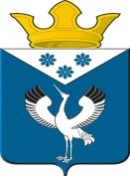 Российская ФедерацияСвердловская областьДумамуниципального образованияБаженовское сельское поселение34-е заседание 3 -го созываРЕШЕНИЕот 03.03.2016 г.                                                                                        № 6                                                      с. БаженовскоеО внесении изменений в Решение Думы МО Баженовское сельское поселение № 87 от 22.10.2014г. «Об установлении земельного налога на территории Баженовского сельского  поселения»В соответствии с главой 31 НалоговогокодексаРоссийской Федерации, Федеральным закономот 06.10.2003 N 131-ФЗ "Об общих принципах организации местного самоуправления в Российской Федерации" и руководствуясь Уставом Баженовского сельского поселения, Дума Баженовского сельского поселения,РЕШИЛА:1. Внести следующие изменения и дополнения в Решение Думы МО Баженовское сельское поселение  «Об установлении земельного налога на территории Баженовского сельского  поселения» от 22.10.2014г. № 871.1. пункт 7 Решения изложить в следующей редакции: «Налоговым периодом признается календарный год.Отчетными периодами для налогоплательщиков – организаций признаются первый квартал, второй квартал и третий квартал календарного года.Налог подлежит уплате налогоплательщиками - физическими лицами в срок, установленный статьей 397 Налогового кодекса Российской Федерации.Налогоплательщики - физические лица уплачивают налог на основании налоговогоуведомления, направленного налоговым органом.Налогоплательщики-организации по истечении налогового периода представляют в налоговый орган по месту нахождения земельного участка налоговую декларацию по налогу».2. Контроль за исполнением данного Решения возложить на Комиссию по бюджету, финансовой, экономической и налоговой политике.Председатель Думы МОБаженовское сельское поселение ___________________________/Л.Г.Глухих/03 марта 2016 года